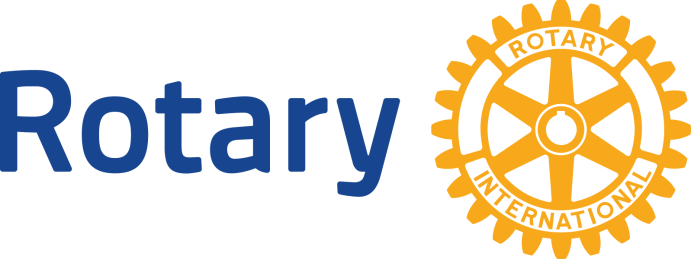 Code of ConductAs a Rotarian, I willExemplify the core value of integrity in all behaviors and activitiesUse my vocational experience and talents to serve in RotaryConduct all of my personal, business, and professional affairs ethically, encouraging and fostering high ethical standards as an example to othersBe fair in all dealings with others and treat them with the respect due to them as fellow human beingsPromote recognition and respect for all occupations which are useful to societyOffer my vocational talents: to provide opportunities for young people, to work for the relief of the special needs of others, and to improve the quality of life in my communityHonor the trust that Rotary and fellow Rotarians provide and not do anything that will bring disfavor or reflect adversely on Rotary of fellow RotariansNot seek from a fellow Rotarian a privilege or advantage not normally accorded others in business or professional relationship